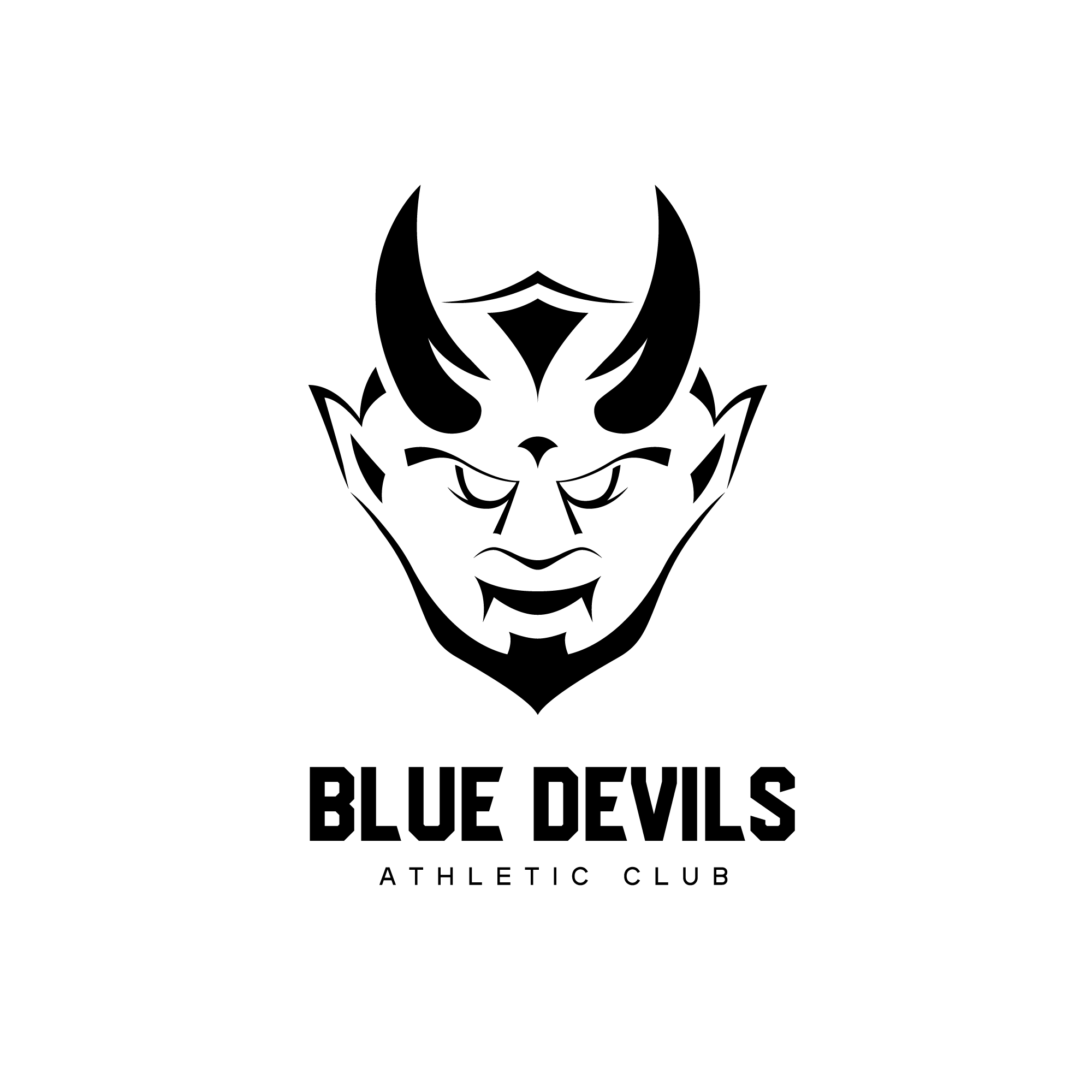 Blue Devils Athletic ClubScholarship ApplicationWelcome to Blue Devils Athletic Club, and thank you for considering our program for your athletic development. Blue Devils strongly believes in the importance of sport for each and every individual, as it helps young athletes develop important life skills such as discipline and work ethic, as well as improve physical and mental health through physical activity and supportive relationships. We have created this scholarship program to reduce the financial barriers in sports and create equal opportunity and access to athletics. Part I: Get to know you.Answer the three (3) multiple choice questions below so we can get to know you and understand your level of commitment to athletics.How many days/week are you willing to commit to training and practice attendance?1-2x Team Practices per week3x Team Practices per week3x Team Practices per week + individual training (i.e. strength, recovery runs)
Do you plan on competing and racing for Blue Devils during the year / competition seasons?No, I only want to trainYes, for at least one competitive season (Indoor OR Outdoor OR XC) Yes, for all competitive seasons (Indoor & Outdoor, &/or XC)
Have you competed in Track & Field, or other club/school sports before?YesNoOther Sports:		_________________________________________________Part II: Statement of InterestAnswer the three (3) questions below to describe your passion for sport, your goals, and what you hope to achieve through athletics so we can understand your passion and interest.Why do you want to train and compete in track and field?











What are your goals / what do you hope to achieve in track and field?











What do you hope to get out of participation in track and field in the long term?








